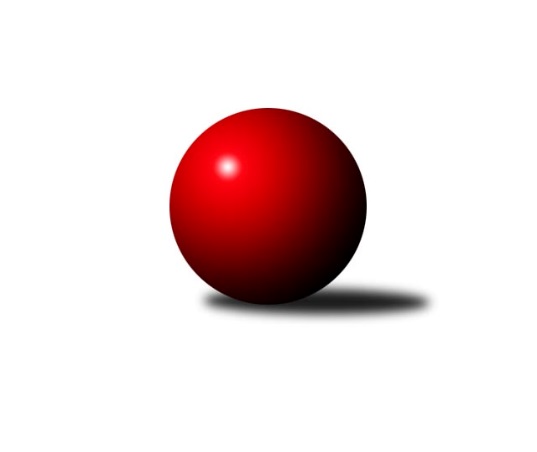 Č.97Ročník 2019/2020	30.4.2024 Východočeská soutěž skupina B 2019/2020Statistika 97. kolaTabulka družstev:		družstvo	záp	výh	rem	proh	skore	sety	průměr	body	plné	dorážka	chyby	1.	SKK Náchod D	14	12	1	1	127 : 41 	(59.5 : 32.5)	1687	25	1168	519	27.6	2.	TJ Červený Kostelec D	14	10	0	4	122 : 46 	(59.0 : 33.0)	1701	20	1182	519	28.3	3.	Náchod C	14	9	1	4	104 : 64 	(63.0 : 37.0)	1653	19	1147	506	28.5	4.	SK Kuželky Přelouč B	14	9	1	4	101 : 67 	(50.0 : 50.0)	1622	19	1128	494	32.4	5.	TJ Červený Kostelec C	14	6	0	8	78 : 90 	(55.5 : 52.5)	1600	12	1137	462	38.9	6.	SKP DONAP Kuželky Hradec Králové C	14	5	0	9	58 : 110 	(36.5 : 71.5)	1540	10	1096	444	43.4	7.	SKK Třebechovice pod Orebem B	14	3	1	10	56 : 112 	(48.0 : 58.0)	1507	7	1077	431	47.5	8.	KK Zalabák Smiřice C	14	0	0	14	26 : 142 	(24.5 : 61.5)	1466	0	1053	413	56.6Tabulka doma:		družstvo	záp	výh	rem	proh	skore	sety	průměr	body	maximum	minimum	1.	TJ Červený Kostelec D	7	6	0	1	68 : 16 	(27.0 : 15.0)	1614	12	1709	1574	2.	SKK Náchod D	7	6	0	1	64 : 20 	(28.0 : 16.0)	1702	12	1765	1626	3.	SK Kuželky Přelouč B	7	6	0	1	59 : 25 	(29.0 : 21.0)	1645	12	1693	1540	4.	Náchod C	7	5	1	1	56 : 28 	(36.0 : 20.0)	1673	11	1709	1644	5.	TJ Červený Kostelec C	7	3	0	4	42 : 42 	(33.5 : 22.5)	1600	6	1658	1552	6.	SKP DONAP Kuželky Hradec Králové C	7	3	0	4	34 : 50 	(23.0 : 33.0)	1626	6	1686	1550	7.	SKK Třebechovice pod Orebem B	7	2	1	4	34 : 50 	(25.0 : 31.0)	1493	5	1573	1403	8.	KK Zalabák Smiřice C	7	0	0	7	12 : 72 	(11.5 : 24.5)	1449	0	1511	1338Tabulka venku:		družstvo	záp	výh	rem	proh	skore	sety	průměr	body	maximum	minimum	1.	SKK Náchod D	7	6	1	0	63 : 21 	(31.5 : 16.5)	1688	13	1729	1580	2.	TJ Červený Kostelec D	7	4	0	3	54 : 30 	(32.0 : 18.0)	1715	8	1799	1666	3.	Náchod C	7	4	0	3	48 : 36 	(27.0 : 17.0)	1651	8	1701	1606	4.	SK Kuželky Přelouč B	7	3	1	3	42 : 42 	(21.0 : 29.0)	1617	7	1714	1487	5.	TJ Červený Kostelec C	7	3	0	4	36 : 48 	(22.0 : 30.0)	1590	6	1655	1536	6.	SKP DONAP Kuželky Hradec Králové C	7	2	0	5	24 : 60 	(13.5 : 38.5)	1523	4	1602	1441	7.	SKK Třebechovice pod Orebem B	7	1	0	6	22 : 62 	(23.0 : 27.0)	1510	2	1568	1383	8.	KK Zalabák Smiřice C	7	0	0	7	14 : 70 	(13.0 : 37.0)	1470	0	1619	1357Tabulka podzimní části:		družstvo	záp	výh	rem	proh	skore	sety	průměr	body	doma	venku	1.	SKK Náchod D	9	7	1	1	77 : 31 	(34.0 : 24.0)	1694	15 	4 	0 	1 	3 	1 	0	2.	SK Kuželky Přelouč B	9	7	0	2	73 : 35 	(39.0 : 33.0)	1647	14 	4 	0 	1 	3 	0 	1	3.	TJ Červený Kostelec D	9	6	0	3	72 : 36 	(33.0 : 25.0)	1686	12 	3 	0 	1 	3 	0 	2	4.	Náchod C	9	5	1	3	60 : 48 	(42.0 : 30.0)	1656	11 	2 	1 	1 	3 	0 	2	5.	TJ Červený Kostelec C	9	5	0	4	58 : 50 	(38.0 : 30.0)	1633	10 	2 	0 	3 	3 	0 	1	6.	SKP DONAP Kuželky Hradec Králové C	9	4	0	5	48 : 60 	(29.0 : 39.0)	1548	8 	3 	0 	2 	1 	0 	3	7.	SKK Třebechovice pod Orebem B	9	1	0	8	26 : 82 	(28.0 : 38.0)	1499	2 	1 	0 	3 	0 	0 	5	8.	KK Zalabák Smiřice C	9	0	0	9	18 : 90 	(17.0 : 41.0)	1475	0 	0 	0 	4 	0 	0 	5Tabulka jarní části:		družstvo	záp	výh	rem	proh	skore	sety	průměr	body	doma	venku	1.	SKK Náchod D	5	5	0	0	50 : 10 	(25.5 : 8.5)	1670	10 	2 	0 	0 	3 	0 	0 	2.	TJ Červený Kostelec D	5	4	0	1	50 : 10 	(26.0 : 8.0)	1692	8 	3 	0 	0 	1 	0 	1 	3.	Náchod C	5	4	0	1	44 : 16 	(21.0 : 7.0)	1657	8 	3 	0 	0 	1 	0 	1 	4.	SK Kuželky Přelouč B	5	2	1	2	28 : 32 	(11.0 : 17.0)	1595	5 	2 	0 	0 	0 	1 	2 	5.	SKK Třebechovice pod Orebem B	5	2	1	2	30 : 30 	(20.0 : 20.0)	1530	5 	1 	1 	1 	1 	0 	1 	6.	TJ Červený Kostelec C	5	1	0	4	20 : 40 	(17.5 : 22.5)	1565	2 	1 	0 	1 	0 	0 	3 	7.	SKP DONAP Kuželky Hradec Králové C	5	1	0	4	10 : 50 	(7.5 : 32.5)	1527	2 	0 	0 	2 	1 	0 	2 	8.	KK Zalabák Smiřice C	5	0	0	5	8 : 52 	(7.5 : 20.5)	1399	0 	0 	0 	3 	0 	0 	2 Zisk bodů pro družstvo:		jméno hráče	družstvo	body	zápasy	v %	dílčí body	sety	v %	1.	Jiří Tesař 	SKK Náchod D 	26	/	16	(81%)		/		(%)	2.	Jaroslav Tomášek 	SK Kuželky Přelouč B 	22	/	13	(85%)		/		(%)	3.	František Adamů st.	TJ Červený Kostelec D 	22	/	15	(73%)		/		(%)	4.	Jiří Doucha st.	Náchod C 	22	/	15	(73%)		/		(%)	5.	František Adamů ml.	TJ Červený Kostelec D 	22	/	15	(73%)		/		(%)	6.	Dana Adamů 	SKK Náchod D 	22	/	15	(73%)		/		(%)	7.	Pavel Janko 	TJ Červený Kostelec C 	22	/	16	(69%)		/		(%)	8.	Miroslav Tomeš 	SKK Náchod D 	19	/	13	(73%)		/		(%)	9.	Kamil Mýl 	TJ Červený Kostelec D 	18	/	15	(60%)		/		(%)	10.	Antonín Martinec 	Náchod C 	18	/	16	(56%)		/		(%)	11.	Stanislav Nosek 	KK Zalabák Smiřice C 	16	/	9	(89%)		/		(%)	12.	Antonín Baďura 	Náchod C 	16	/	9	(89%)		/		(%)	13.	Zdeněk Kejzlar 	TJ Červený Kostelec C 	16	/	14	(57%)		/		(%)	14.	Jiří Prokop 	SKP DONAP Kuželky Hradec Králové C 	14	/	8	(88%)		/		(%)	15.	Petr Březina 	SKK Třebechovice pod Orebem B 	14	/	8	(88%)		/		(%)	16.	Jindřich Kašpar 	TJ Červený Kostelec D 	14	/	8	(88%)		/		(%)	17.	Petr Zeman 	SK Kuželky Přelouč B 	14	/	10	(70%)		/		(%)	18.	Jaroslav Dlohoška 	SKK Náchod D 	14	/	13	(54%)		/		(%)	19.	Milan Hurdálek 	Náchod C 	14	/	13	(54%)		/		(%)	20.	Vojtěch Kollert 	TJ Červený Kostelec D 	12	/	10	(60%)		/		(%)	21.	Jaroslav Havlas 	SK Kuželky Přelouč B 	12	/	14	(43%)		/		(%)	22.	Zdeněk Zahálka 	SKK Třebechovice pod Orebem B 	12	/	14	(43%)		/		(%)	23.	Miroslav Skala 	SK Kuželky Přelouč B 	10	/	5	(100%)		/		(%)	24.	Michaela Zelená 	SKK Třebechovice pod Orebem B 	10	/	6	(83%)		/		(%)	25.	Jan Gintar 	SKK Náchod D 	8	/	5	(80%)		/		(%)	26.	Ivan Brothánek 	Náchod C 	8	/	8	(50%)		/		(%)	27.	Zlata Hornychová 	SKP DONAP Kuželky Hradec Králové C 	8	/	10	(40%)		/		(%)	28.	Martina Přibylová 	SKK Třebechovice pod Orebem B 	8	/	11	(36%)		/		(%)	29.	Antonín Škoda 	TJ Červený Kostelec C 	8	/	14	(29%)		/		(%)	30.	Josef Suchomel 	SK Kuželky Přelouč B 	7	/	13	(27%)		/		(%)	31.	Robert Petera 	SKK Třebechovice pod Orebem B 	6	/	5	(60%)		/		(%)	32.	Jiří Jiránek 	TJ Červený Kostelec C 	6	/	5	(60%)		/		(%)	33.	Alena Prokopová 	SKP DONAP Kuželky Hradec Králové C 	6	/	9	(33%)		/		(%)	34.	Jiří Machač 	SKP DONAP Kuželky Hradec Králové C 	6	/	14	(21%)		/		(%)	35.	Tomáš Ladnar 	TJ Červený Kostelec C 	6	/	14	(21%)		/		(%)	36.	Miloš Voleský 	SKK Náchod D 	4	/	3	(67%)		/		(%)	37.	Karel Janovský 	SK Kuželky Přelouč B 	4	/	4	(50%)		/		(%)	38.	David Lukášek 	KK Zalabák Smiřice C 	4	/	4	(50%)		/		(%)	39.	Dagmar Uhlířová 	SKK Třebechovice pod Orebem B 	4	/	5	(40%)		/		(%)	40.	Nikola Vavroušková 	SKP DONAP Kuželky Hradec Králové C 	4	/	8	(25%)		/		(%)	41.	Vendelín Škuta 	SK Kuželky Přelouč B 	2	/	2	(50%)		/		(%)	42.	Vít Paliarik 	KK Zalabák Smiřice C 	2	/	5	(20%)		/		(%)	43.	Irena Šrajerová 	SKP DONAP Kuželky Hradec Králové C 	2	/	5	(20%)		/		(%)	44.	Aleš Kovář 	KK Zalabák Smiřice C 	2	/	11	(9%)		/		(%)	45.	Václav Prokop 	KK Zalabák Smiřice C 	2	/	16	(6%)		/		(%)	46.	Aleš Černilovský 	KK Zalabák Smiřice C 	0	/	2	(0%)		/		(%)	47.	Petr Šubjak 	KK Zalabák Smiřice C 	0	/	3	(0%)		/		(%)	48.	Luděk Vohralík 	SKK Třebechovice pod Orebem B 	0	/	5	(0%)		/		(%)	49.	Tomáš Víšek 	SKP DONAP Kuželky Hradec Králové C 	0	/	6	(0%)		/		(%)	50.	Jaroslav Salaba 	SKK Třebechovice pod Orebem B 	0	/	7	(0%)		/		(%)	51.	Milan Seidl 	KK Zalabák Smiřice C 	0	/	13	(0%)		/		(%)Průměry na kuželnách:		kuželna	průměr	plné	dorážka	chyby	výkon na hráče	1.	Hradec Králové, 1-4	1640	1139	500	33.1	(410.1)	2.	Přelouč, 1-4	1627	1142	484	37.0	(406.9)	3.	SKK Nachod, 1-4	1626	1133	493	36.8	(406.7)	4.	Č. Kostelec, 1-2	1568	1109	458	35.3	(392.1)	5.	Smiřice, 1-2	1544	1111	433	52.2	(386.2)	6.	Třebechovice, 1-2	1537	1090	447	39.3	(384.3)Nejlepší výkony na kuželnách:Hradec Králové, 1-4TJ Červený Kostelec D	1799	11. kolo	Jiří Prokop 	SKP DONAP Kuželky Hradec Králové C	496	8. koloSKK Náchod D	1707	13. kolo	Jiří Prokop 	SKP DONAP Kuželky Hradec Králové C	496	5. koloNáchod C	1701	5. kolo	František Adamů st.	TJ Červený Kostelec D	474	11. koloSKP DONAP Kuželky Hradec Králové C	1686	3. kolo	Jiří Prokop 	SKP DONAP Kuželky Hradec Králové C	467	9. koloSKP DONAP Kuželky Hradec Králové C	1675	9. kolo	Robert Petera 	SKK Třebechovice pod Orebem B	459	9. koloSKP DONAP Kuželky Hradec Králové C	1674	8. kolo	Jiří Machač 	SKP DONAP Kuželky Hradec Králové C	455	7. koloSK Kuželky Přelouč B	1664	8. kolo	Stanislav Nosek 	KK Zalabák Smiřice C	453	3. koloTJ Červený Kostelec C	1655	7. kolo	Jiří Prokop 	SKP DONAP Kuželky Hradec Králové C	448	7. koloSKP DONAP Kuželky Hradec Králové C	1623	5. kolo	Alena Prokopová 	SKP DONAP Kuželky Hradec Králové C	447	8. koloKK Zalabák Smiřice C	1619	3. kolo	Milan Hurdálek 	Náchod C	445	97. koloPřelouč, 1-4SKK Náchod D	1729	5. kolo	Miroslav Skala 	SK Kuželky Přelouč B	465	97. koloSK Kuželky Přelouč B	1721	97. kolo	Josef Suchomel 	SK Kuželky Přelouč B	463	11. koloSK Kuželky Přelouč B	1693	11. kolo	Jiří Doucha st.	Náchod C	453	11. koloSK Kuželky Přelouč B	1686	3. kolo	Jan Gintar 	SKK Náchod D	449	5. koloNáchod C	1685	11. kolo	Irena Šrajerová 	SKP DONAP Kuželky Hradec Králové C	448	1. koloSK Kuželky Přelouč B	1683	5. kolo	Dana Adamů 	SKK Náchod D	446	5. koloTJ Červený Kostelec D	1680	3. kolo	František Adamů st.	TJ Červený Kostelec D	445	3. koloSK Kuželky Přelouč B	1669	13. kolo	Miroslav Skala 	SK Kuželky Přelouč B	441	5. koloSK Kuželky Přelouč B	1668	1. kolo	Jaroslav Havlas 	SK Kuželky Přelouč B	440	1. koloTJ Červený Kostelec C	1625	97. kolo	Karel Janovský 	SK Kuželky Přelouč B	439	11. koloSKK Nachod, 1-4SKK Náchod D	1765	3. kolo	Dana Adamů 	SKK Náchod D	495	3. koloSKK Náchod D	1747	9. kolo	Jiří Tesař 	SKK Náchod D	486	9. koloSKK Náchod D	1746	97. kolo	Antonín Martinec 	Náchod C	464	9. koloSKK Náchod D	1733	14. kolo	Jiří Tesař 	SKK Náchod D	463	14. koloSKK Náchod D	1715	1. kolo	Dana Adamů 	SKK Náchod D	461	2. koloSK Kuželky Přelouč B	1714	4. kolo	Robert Petera 	SKK Třebechovice pod Orebem B	460	1. koloSKK Náchod D	1713	2. kolo	Jiří Doucha st.	Náchod C	456	10. koloNáchod C	1709	14. kolo	František Adamů ml.	TJ Červený Kostelec D	455	1. koloNáchod C	1708	2. kolo	Jiří Prokop 	SKP DONAP Kuželky Hradec Králové C	454	6. koloTJ Červený Kostelec D	1695	14. kolo	Jiří Tesař 	SKK Náchod D	454	3. koloČ. Kostelec, 1-2TJ Červený Kostelec D	1709	4. kolo	Jiří Jiránek 	TJ Červený Kostelec C	453	3. koloTJ Červený Kostelec D	1706	9. kolo	František Adamů st.	TJ Červený Kostelec D	448	4. koloNáchod C	1683	3. kolo	Jindřich Kašpar 	TJ Červený Kostelec D	442	9. koloSKK Náchod D	1675	8. kolo	Kamil Mýl 	TJ Červený Kostelec D	441	9. koloTJ Červený Kostelec C	1658	9. kolo	Antonín Martinec 	Náchod C	440	3. koloTJ Červený Kostelec D	1656	7. kolo	Petr Březina 	SKK Třebechovice pod Orebem B	440	97. koloTJ Červený Kostelec C	1645	14. kolo	Kamil Mýl 	TJ Červený Kostelec D	440	8. koloTJ Červený Kostelec C	1641	3. kolo	Zdeněk Kejzlar 	TJ Červený Kostelec C	440	14. koloSK Kuželky Přelouč B	1619	97. kolo	Jiří Tesař 	SKK Náchod D	438	8. koloNáchod C	1607	7. kolo	Pavel Janko 	TJ Červený Kostelec C	438	9. koloSmiřice, 1-2SKK Náchod D	1762	97. kolo	Stanislav Nosek 	KK Zalabák Smiřice C	485	7. koloTJ Červený Kostelec D	1749	5. kolo	Dana Adamů 	SKK Náchod D	473	7. koloSKK Náchod D	1671	7. kolo	Vojtěch Kollert 	TJ Červený Kostelec D	465	5. koloTJ Červený Kostelec C	1639	8. kolo	František Adamů ml.	TJ Červený Kostelec D	464	5. koloSK Kuželky Přelouč B	1626	2. kolo	Dana Adamů 	SKK Náchod D	456	97. koloNáchod C	1606	13. kolo	Miroslav Skala 	SK Kuželky Přelouč B	454	2. koloSKP DONAP Kuželky Hradec Králové C	1545	10. kolo	Jiří Tesař 	SKK Náchod D	451	97. koloSKK Třebechovice pod Orebem B	1529	11. kolo	Zdeněk Zahálka 	SKK Třebechovice pod Orebem B	448	11. koloKK Zalabák Smiřice C	1511	7. kolo	Zdeněk Kejzlar 	TJ Červený Kostelec C	438	8. koloKK Zalabák Smiřice C	1500	10. kolo	Antonín Martinec 	Náchod C	434	13. koloTřebechovice, 1-2SKK Náchod D	1683	10. kolo	Zdeněk Kejzlar 	TJ Červený Kostelec C	448	12. koloTJ Červený Kostelec D	1666	6. kolo	František Adamů st.	TJ Červený Kostelec D	447	97. koloNáchod C	1611	8. kolo	Miroslav Tomeš 	SKK Náchod D	446	10. koloTJ Červený Kostelec D	1592	97. kolo	František Adamů st.	TJ Červený Kostelec D	433	6. koloSK Kuželky Přelouč B	1580	14. kolo	Robert Petera 	SKK Třebechovice pod Orebem B	432	2. koloSKK Třebechovice pod Orebem B	1573	12. kolo	Jiří Tesař 	SKK Náchod D	431	10. koloSKK Třebechovice pod Orebem B	1551	14. kolo	Kamil Mýl 	TJ Červený Kostelec D	431	6. koloTJ Červený Kostelec C	1546	12. kolo	Zdeněk Zahálka 	SKK Třebechovice pod Orebem B	429	12. koloSKK Třebechovice pod Orebem B	1537	97. kolo	Jiří Prokop 	SKP DONAP Kuželky Hradec Králové C	428	2. koloSKK Třebechovice pod Orebem B	1534	4. kolo	Michaela Zelená 	SKK Třebechovice pod Orebem B	425	10. koloČetnost výsledků:	8.0 : 4.0	10x	6.0 : 6.0	3x	4.0 : 8.0	9x	3.0 : 9.0	1x	2.0 : 10.0	11x	12.0 : 0.0	9x	10.0 : 2.0	15x	0.0 : 12.0	6x